Guía de apoyo 8º básico lenguajeNombre: _________________________________________________________________TEXTOS LITERARIOS: POEMASEstructura del poema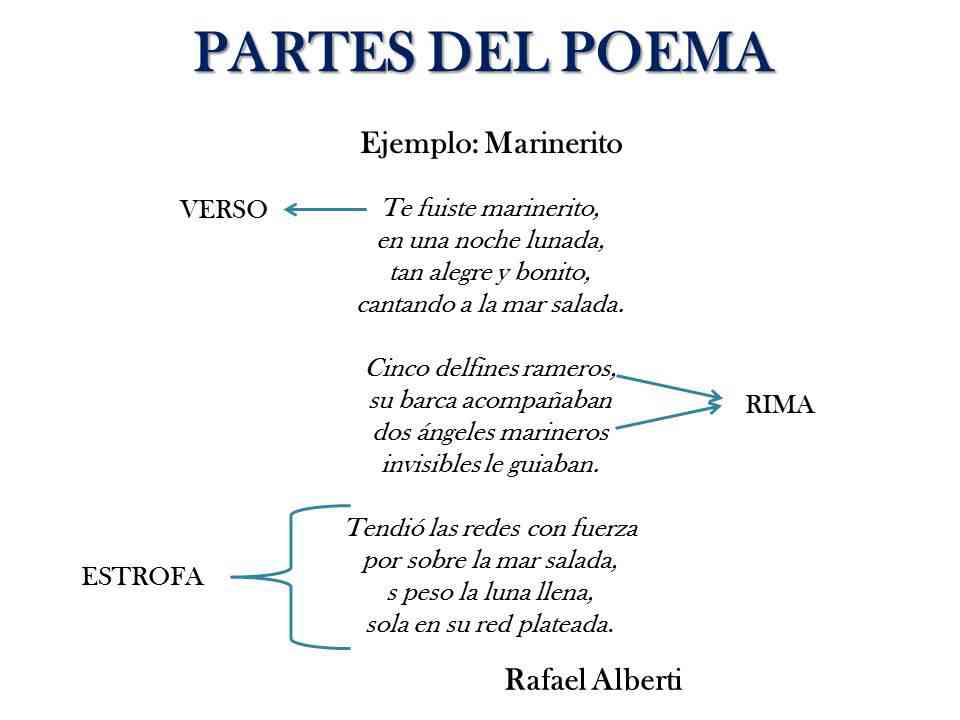 ACTIVIDAD 1Instrucciones: une con una línea el concepto y la definición correspondiente. 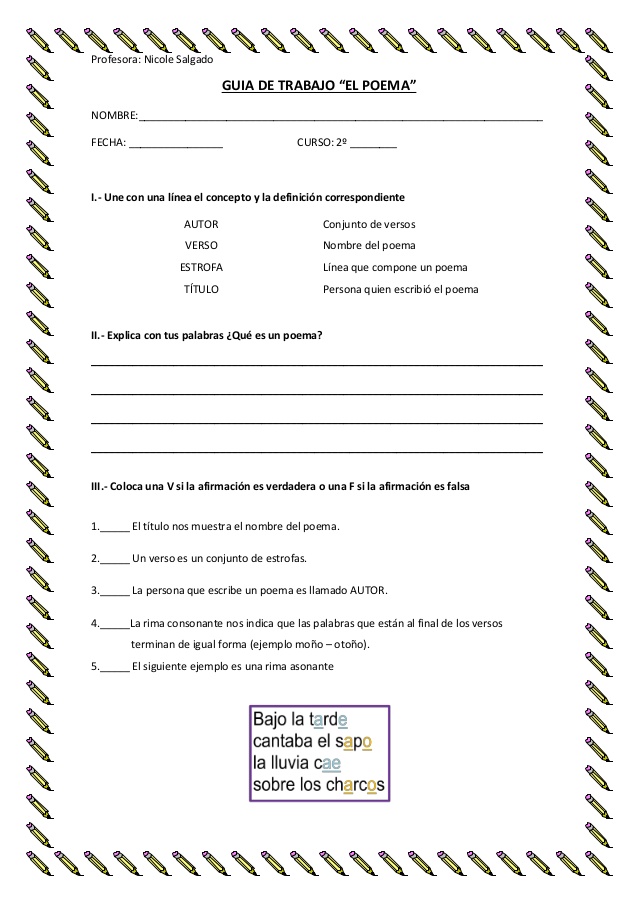 Instrucciones: explica con tus palabras que es un poema_____________________________________________________________________________________________________________________________________________________________________________________________________________________________________________________________________________________________________________________________________________________________________________Instrucciones: lee los siguientes enunciados y escribe V si la afirmación es verdadera o una F si la afirmación es falsa.ACTIVIDAD 2Instrucciones: lee el siguiente poema “El caracol” y responde las preguntas relacionas a éste. 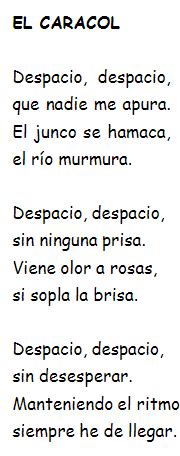 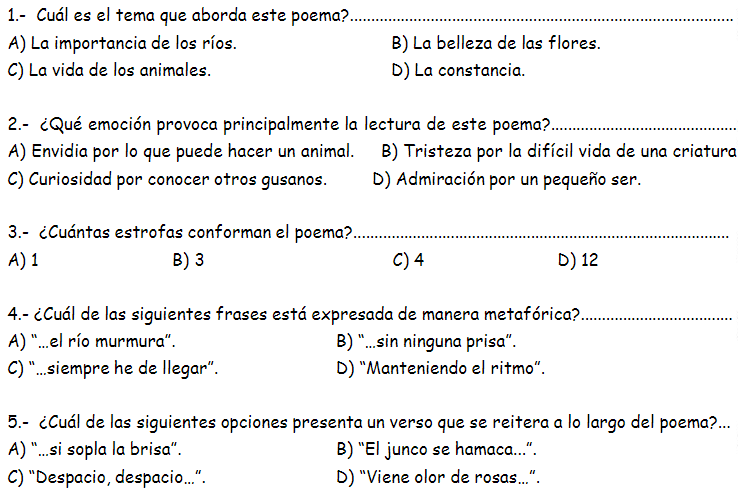 ACTIVIDAD 3 Instrucciones: coloca el nombre de las partes del poema que correspponde. 